An adaptable and responsible professional seeking position in a challenging and healthy environment which will utilize the organizational and communication skills developed.To pursue a highly rewarding career, seeking a job in a challenging and healthy work environment where I can utilize my skills and knowledge efficiently for organizational growth.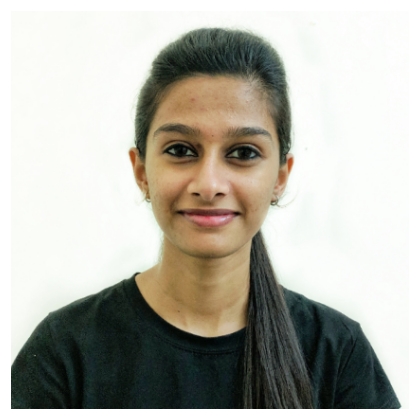 Nydhile Sales AssociateEmailNydhile-397396@gulfjobseeker.com Experience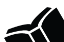 Sales Associate (Bengaluru, India)	2018-2019Creating long term relationship with customers by providing outstanding  service. Created seasonal clothing displays, including dressing and arranging mannequins.Inventory management.Styled Mannequin designs and managed the store front.Hnadle tasks of preparing and maintaining sales record on a daily basis.Participate in sales training and programs to enhance sales skills and techniqueManaged the cash register, including customer returns.Welcomed each customer to the store and offer help as needed.Managed displays year round, including seasonal displays.EducationComputer science and engineering (70%)     2015-2019Adichunchanagiri institute of technology, Chikkamagalur	Vishveshvaraya Technology University, Belgaum Pre-University Collage(72%)                              2013-2015SDM PU Collage, Ujire	SkillsAchievementsEarning an employee of the year award for making the most sales in a quarter.HobbiesMeeting people, self-research, browsing and cookingPersonal DetailsDate of birth	:      31/07/1996	Gender	:      FemaleNationality	:      IndianLanguages	:      English, Hindi and KannadaVisa Status             :      Visit VisaDeclarationI hereby declare that the above information’s are correct and complete to the best of my knowledge and belief.Date:Place:                                                                                                                                                                                       SignatureProfessionalCustomer servicePresentation skillsTime managementClient relationshipsWebMicrosoft officeInternetJavaPersonalCommunication skillsLeadershipActive listeningSelf-motivatedProblem solvingQuick learner